    Note 1 : after filling  form, please  sent  to info@esyekta.com           Note 2 : Only prepaid orders can be checked.  ORDER CODE : SER-CONSSERVICESSERVICESSERVICESSERVICESSERVICES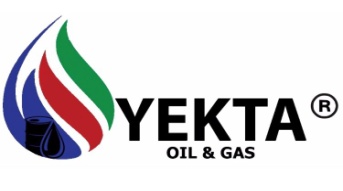 ORDER NO:SERVICESSERVICESSERVICESSERVICESSERVICESORDER  DATE:ConsultingConsultingConsultingConsultingConsultingORDER  DATE:Refinery (Oil &Condensates,…)                  Refinery (Oil &Condensates,…)                  Refinery (Oil &Condensates,…)                  Pipeline                                                         Pipeline                                                         Pipeline                                                         Pipeline                                                         Lubricants & Blending, Filling plant           Lubricants & Blending, Filling plant           Lubricants & Blending, Filling plant           Other :                                                             Other :                                                             Other :                                                             Other :                                                             Prepayment:                                        agreePrepayment:                                        agreePrepayment:                                        agreePrepayment  :  € 1850    Prepayment  :  € 1850    Prepayment  :  € 1850    Prepayment  :  € 1850    Customer request: Customer request: Customer request: Customer request: Customer request: Customer request: Customer request: Order Description:Order Description:Order Description:Order Description:Order Description:Order Description:Order Description:Company Name:Company Name:Company Name:Company ID:Company ID:Company ID:Company ID:Address:Address:Address:Address:Address:Address:Address:Tel:Tel:E-mail:E-mail:E-mail:Web: www.Web: www.Contact Person& Mobile:Contact Person& Mobile:Contact Person& Mobile:Contact Person& Mobile:Contact Person& Mobile:Contact Person& Mobile:Contact Person& Mobile:Name, Surname & Sign:Name, Surname & Sign:Name, Surname & Sign:Name, Surname & Sign:StampStampStampDate: Date: Date: Date: StampStampStamp